Mehr Rechenpower für smarte MaschinenE°PC G0321: Neuer 21,5 Zoll Multitouch-Panel-IPC von Ferrocontrol mit schnellem Intel Skylake-CPU, optimiert für Windows 10 IoT Enterprise 2016 LTSB.Herford, 30.01.2018: Innovative Benutzerinteraktionen, moderne Visualisierungen, Protokollieren von Betriebsdaten, Integration von Bildverarbeitung, hohe Konnektivität … all dies stellt immer höhere Anforderungen an Industrie-PCs in der Maschinenautomation. Der neue E°PC G0321 von Ferrocontrol verbindet skalierbare Performance und modernste IPC-Technik mit elegantem Design: Der 21,5 Zoll Multitouch-Panel-IPC in Full-HD (1920 x 1080) mit sparsamer LED-Backlight-Technologie setzt auf die 6. Prozessorgeneration von Intel (Skylake). Als CPU-Varianten stehen Intel Core i3, i5, i7 und Celeron mit einem maximalen Speicherausbau von 32 GB zur Verfügung. Ready-to-run mit vorinstalliertem Windows 10 IoT Enterprise 2016 LTSB („Long Term Servicing Branch“: funktionsstabiler Long-Term-Support mit Security-Patches bis 2026) können Maschinenbauer ihre Innovationen zukunftssicher vorantreiben. Außerdem bietet das aktuelle IoT-Betriebssystem umfassende Möglichkeiten zur Implementierung von IoT-Lösungen und zur Nutzung von Cloud-Daten, mit denen Maschinenbauer einfach neuartige digitale Services aufbauen können. Als Massenspeicher stehen SATA-HDD ab 500 GB oder optional SATA-SSD ab 150 GB zur Wahl. Die zahlreichen Schnittstellen des Panel-IPC geben dem Anwender große Flexibilität bei der Ausgestaltung der Konnektivität. Dazu gehören: bis zu 4 x Gigabit-Ethernet, 8 x USB (3.0 und 2.0), 2 x RS232, 1 x DVI sowie 2 x DisplayPort.Ob an der Plasma-Schneidmaschine oder dem CNC-Bearbeitungszentrum, mit seiner IP67 geschützten, durchgängigen Glasfront eignet sich der E°PC G0321 auch für den Einsatz in rauen Industrieumgebungen. 1.608 Anschläge (ohne Überschrift und Anreißer)Weitere Informationen zu den Industrie-PCs und Panels von Ferrocontrol:https://www.eckelmann.de/produkte-loesungen/maschinenautomation/ipc-technik/ Fensterbau Frontale21. bis 24. März 2018, Nürnberg, GermanyHalle 3 / 3-244Ausstellerprofil:https://frontale.de/de/ausstellerprodukte/fenst18/aussteller-31560450/ferrocontrol-steuerungssysteme-gmbh-co-kg 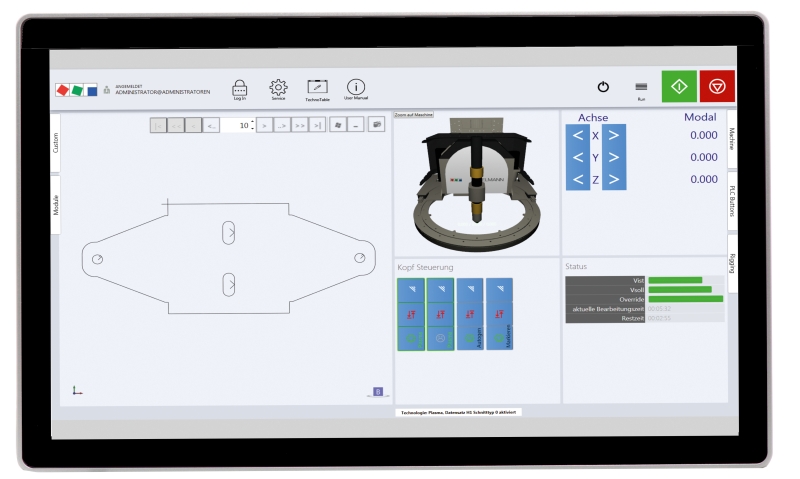 Bildunterschrift: E°PC G0321: 21,5 Zoll Multitouch-Panel-PC jetzt mit schnellem Intel Skylake-CPU und ready-to-run Windows 10 IoT Enterprise 2016 LTSB (Foto: Ferrocontrol)Kontakt:Ferrocontrol Steuerungssysteme GmbH & Co. KGAngelika BabenhauserheideBodelschwinghstraße 2032049 HerfordTel.: +49 (0)5221 966-0E-Mail: info@ferrocontrol.de www.ferrocontrol.de Media Relations:Pressebüro SchwitzgebelDr. Frieder SchwitzgebelBerliner Straße 255283 NiersteinTel.: +49 (0)6133 50954-1Mobil: +49 (0)172 6190178f.schwitzgebel@presse-schwitzgebel.dewww.presse-schwitzgebel.de 